I.C. di Castelverde – Scuole Primarie di Brazzuoli e di Castelverde – a.s. 2016/17Prove d’ingresso per la Classe 3^MATEMATICA OBIETTIVI monitorati (prerequisiti)Conoscere i numeri da 0 a 99.Eseguire addizioni, sottrazioni e moltiplicazioni a mente e in colonna.Conoscere i sistemi di misura convenzionali e non; riconoscere figure e linee.Comprendere e risolvere problemi.Utilizzare dati per completare grafici.Tutte le prove vengono somministrate mediante schede (si vedano allegati), da completare in un tempo massimo di 5 ore. Le prove per gli alunni con disabilità o notevoli difficoltà di apprendimento subiranno adattamenti nei contenuti e nei tempi consentiti (si rimanda alla documentazione specifica delle classi).                 I prerequisiti delle prove verranno valutati utilizzando i termini: RAGGIUNTO (R) – DA CONSOLIDARE  ( C ) – NON RAGGIUNTO ( N R )come indicati nella Scheda di sintesi delle osservazioni, secondo la seguente valutazione:- Prerequisito raggiunti: da 0 a 5 errori (prova superata).  - Prerequisito da consolidare: da 6 a 11 errori (prova parzialmente superata).    -  Prerequisito non raggiunto: oltre 12 errori (prova non superata).    Gli alunni verranno invitati all’autovalutazione delle loro competenze secondo i seguenti descrittori:Sono soddisfatto, mi sento pronto per affrontare la terza.Dovrò ripassare meglio, (specifica che cosa): ……………………………………………………………………………………………………………………………………………………………………………………………………………………………………………………………………………………………………..Dovrò ripassare bene questi argomenti ………………Castelverde. 06/09/ ’16                                                                                        Le insegnanti: Molinari - PalumboAlunno __________________ Cl. 3^___    data ________________PROVE D’INGRESSO DI MATEMATICANUMERI DA 0 A 99Scrivi il numero, in parola o in cifre.Osserva l’esempio e completa.3) Completa con il segno > (MAGGIORE) O < (MINORE)23 ….. 63                   30 …… 60                       25…… 5284 …. 48                    59 …… 57                       15 ……513 ….. 33                     77 ……87                         99…… 94) Scrivi i numeri in ordine crescente17 – 36 – 54 – 71 – 63 – 85 – 97 – 56 – 39ADDIZIONI, SOTTRAZIONI E MOLTIPLICAZIONICalcola a mente.Metti in colonna e calcola.    Calcola a mente.Metti in colonna e calcola.Indica il risultato esatto.6) Metti in colonna e calcola.MISURARE/GEOMETRIA1) Misura le matite con il righello e scrivi la lunghezza di ciascuna, guardando i numeri sul righello ( inizia da zero)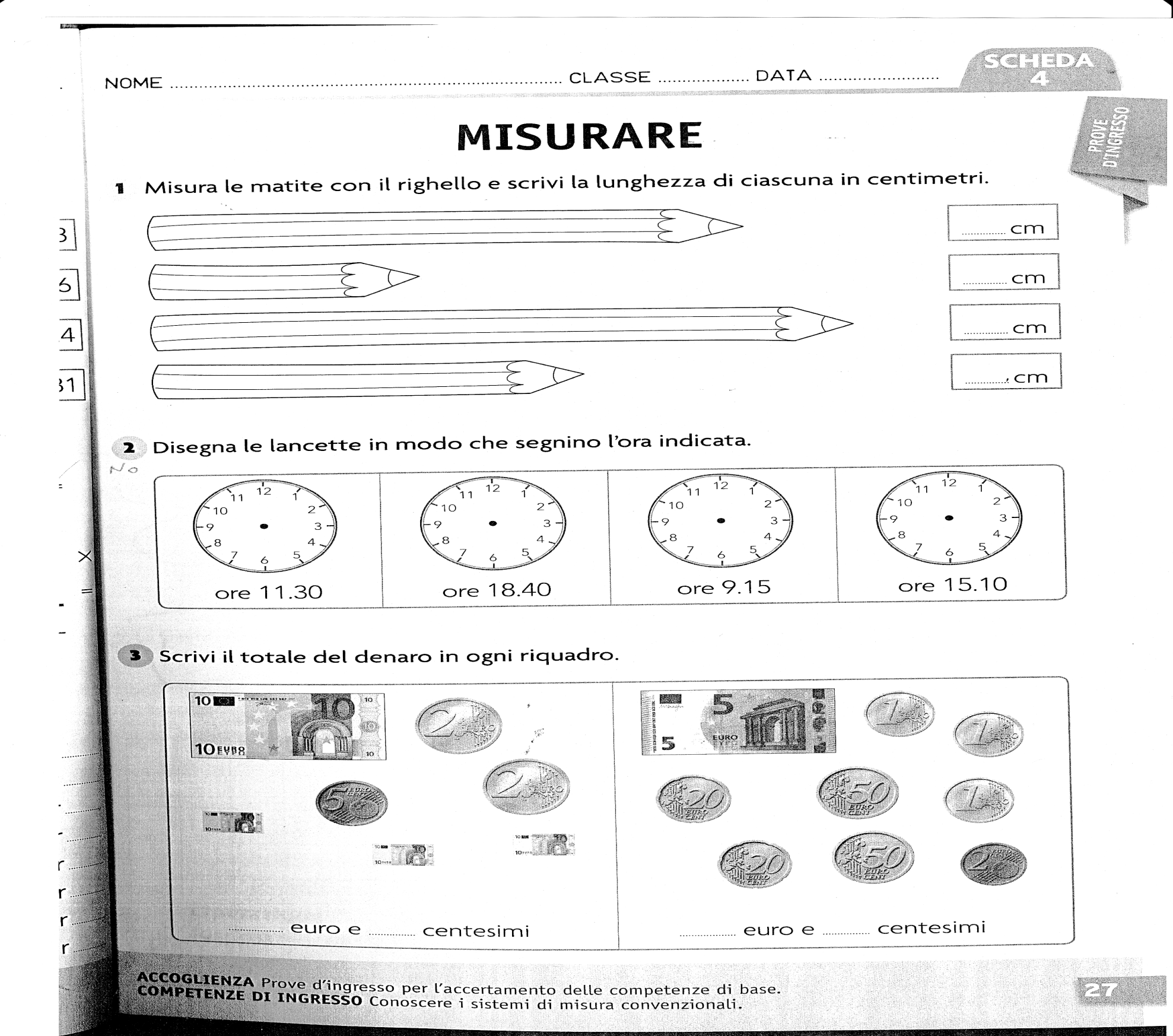 2) Scrivi il totale del denaro in ogni riquadro.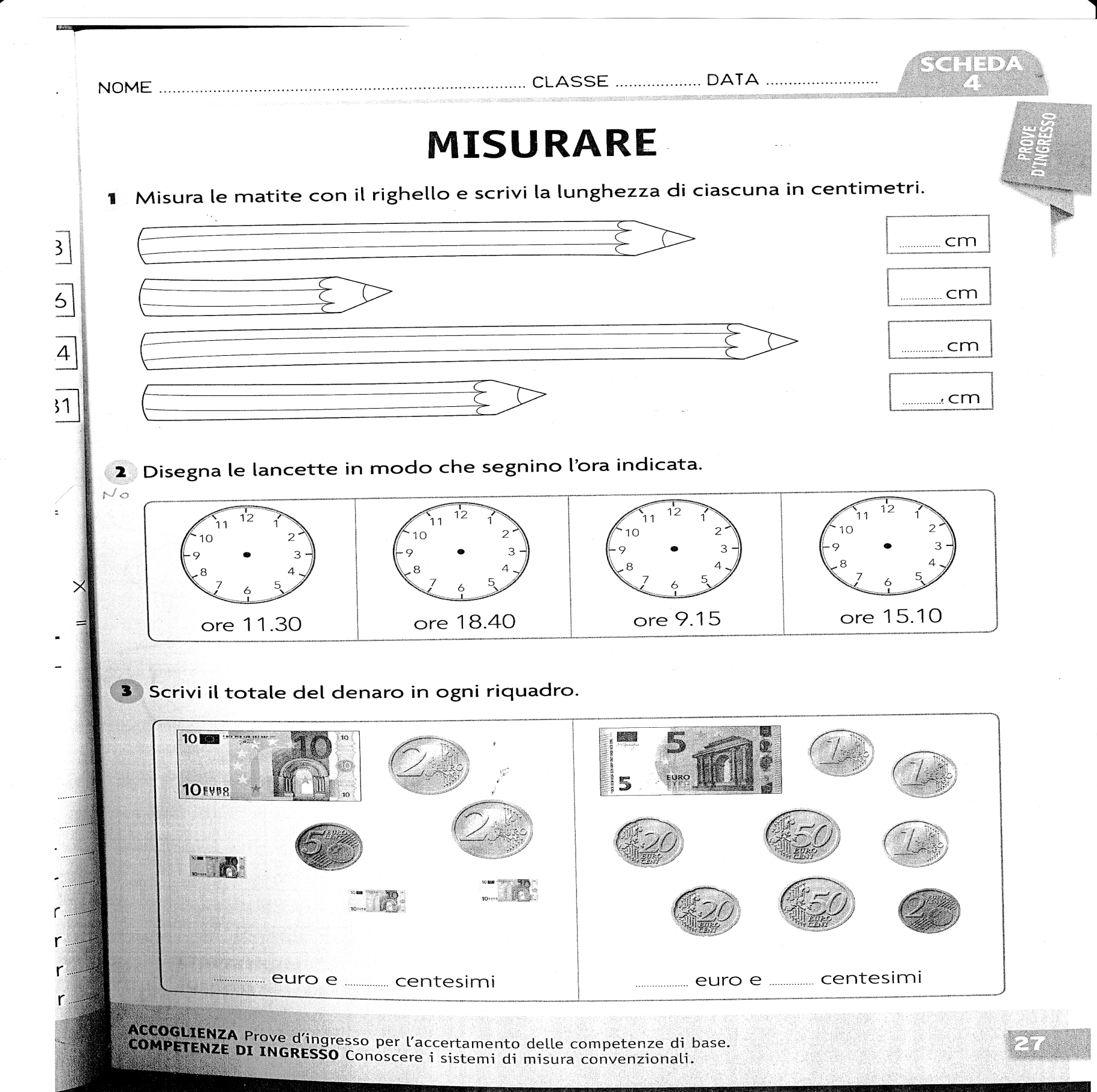 Colora di giallo le figure solide e di azzurro le figure piane.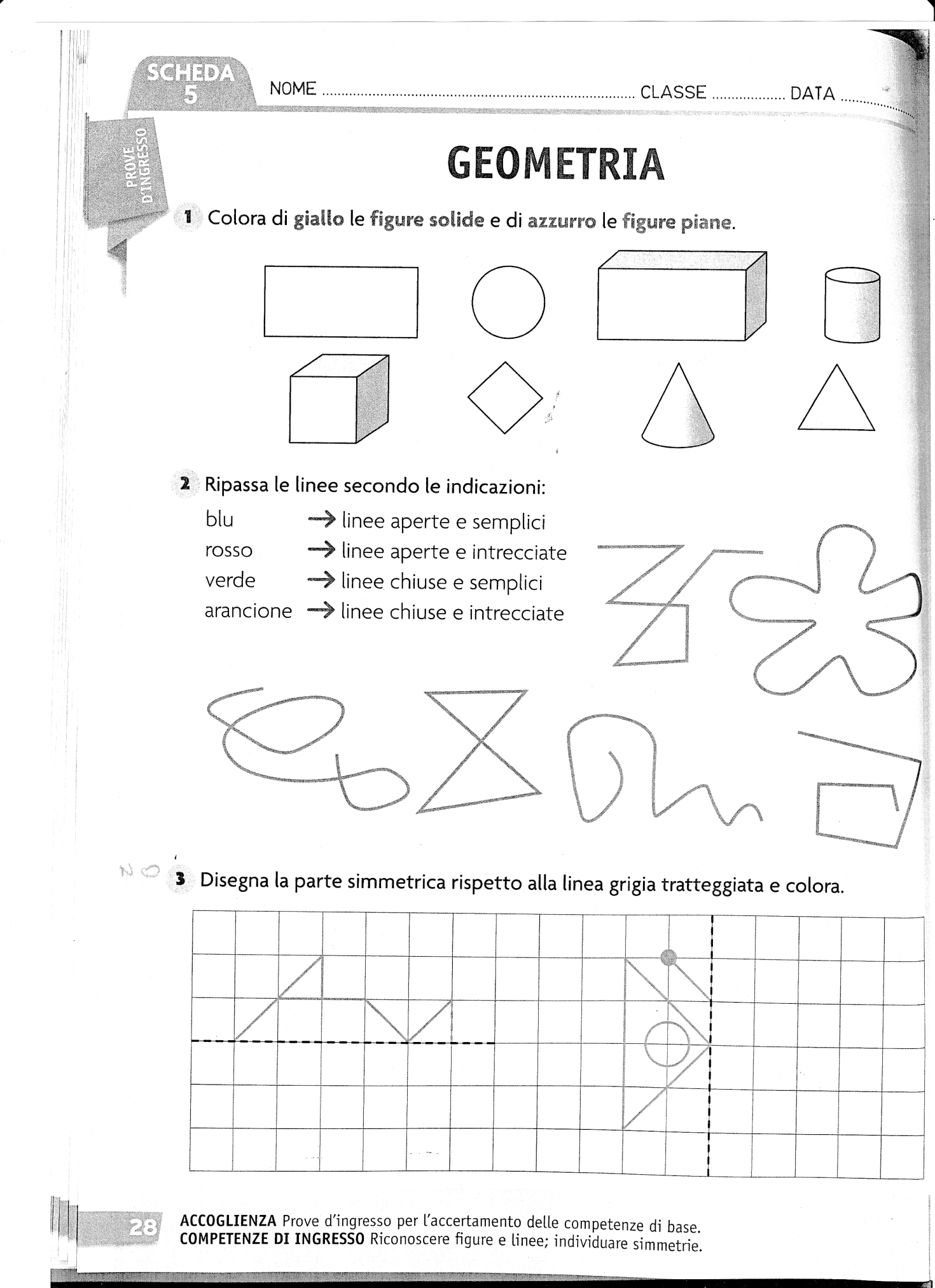 Ripassa le linee secondo le indicazioni: 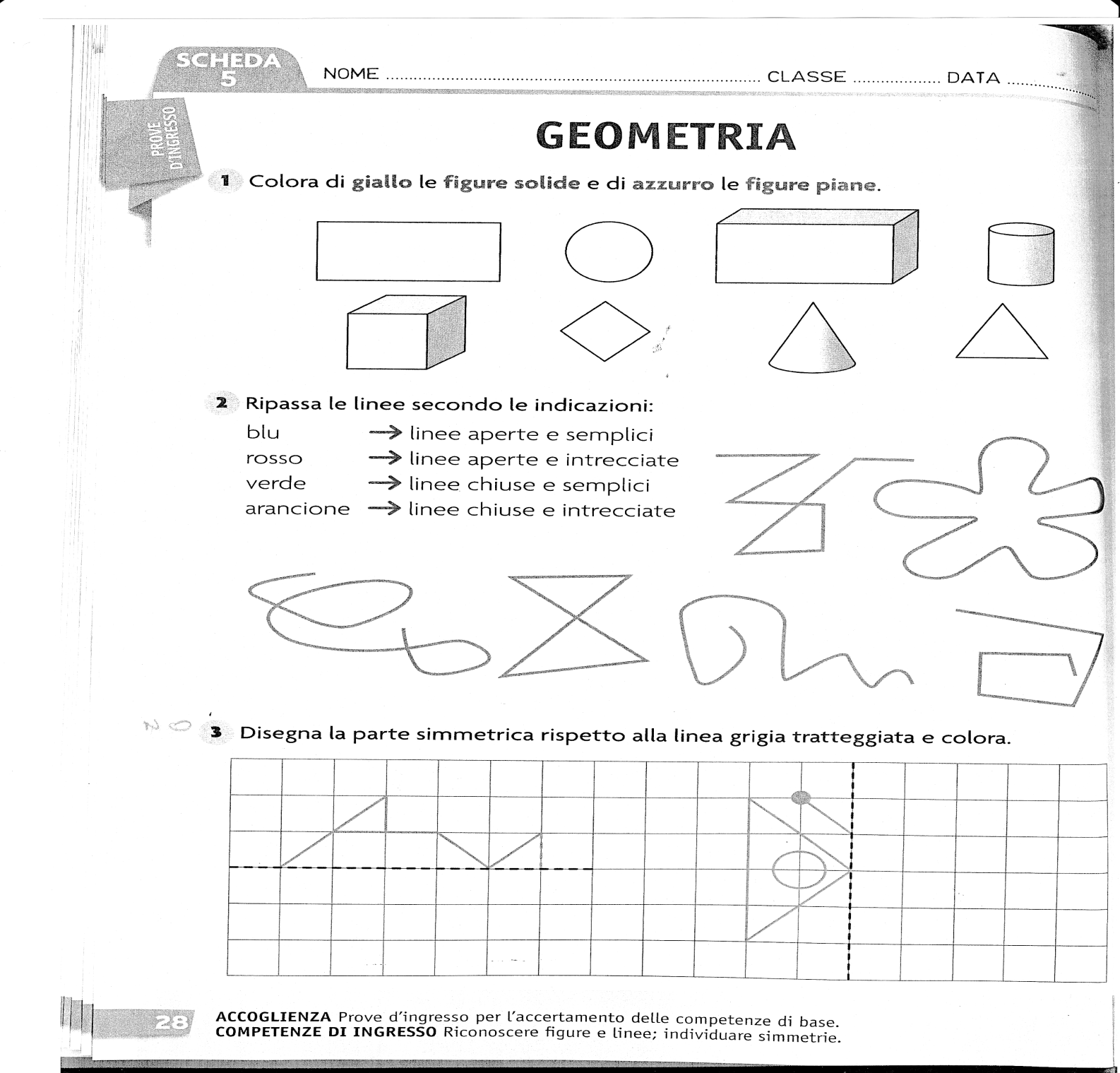 PROBLEMIIndica con una X la domanda adatta al testo, poi esegui l’operazione e rispondi.Sull’autobus ci sono 34 adulti  e 12 bambini.Quanti passeggeri viaggiano sull’autobus?Quanti passeggeri sono scesi dall’autobus?Quanti passeggeri  adulti possono salire  sull’autobus?Operazione……………………………………Risposta………………………………………………………………………………………..Indica con una X il testo adatto alla domanda,  poi esegui l’operazione e rispondi.Quanti alpinisti possono soggiornare nel rifugio?Oggi al rifugio Bei Monti sono arrivati 48 alpinisti. Il rifugio ha 6 stanze.Il rifugio Bei Monti ha 6 stanze. Ogni stanza può contenere 8 persone.  Operazione……………………………………Risposta……………………………………………………………………………………….Cerchia di rosso ogni dato e indica con una X la frase che lo descrive correttamente, poi esegui l’operazione e rispondi.Michele fa il giardiniere e ha piantato 9 bulbi di tulipano in ognuna delle 4 aiuole davanti alla scuola.Quanti bulbi ha piantato Michele in tutto?Operazione…………………………………..Risposta………………………………………………………………………………………….STATISTICADATI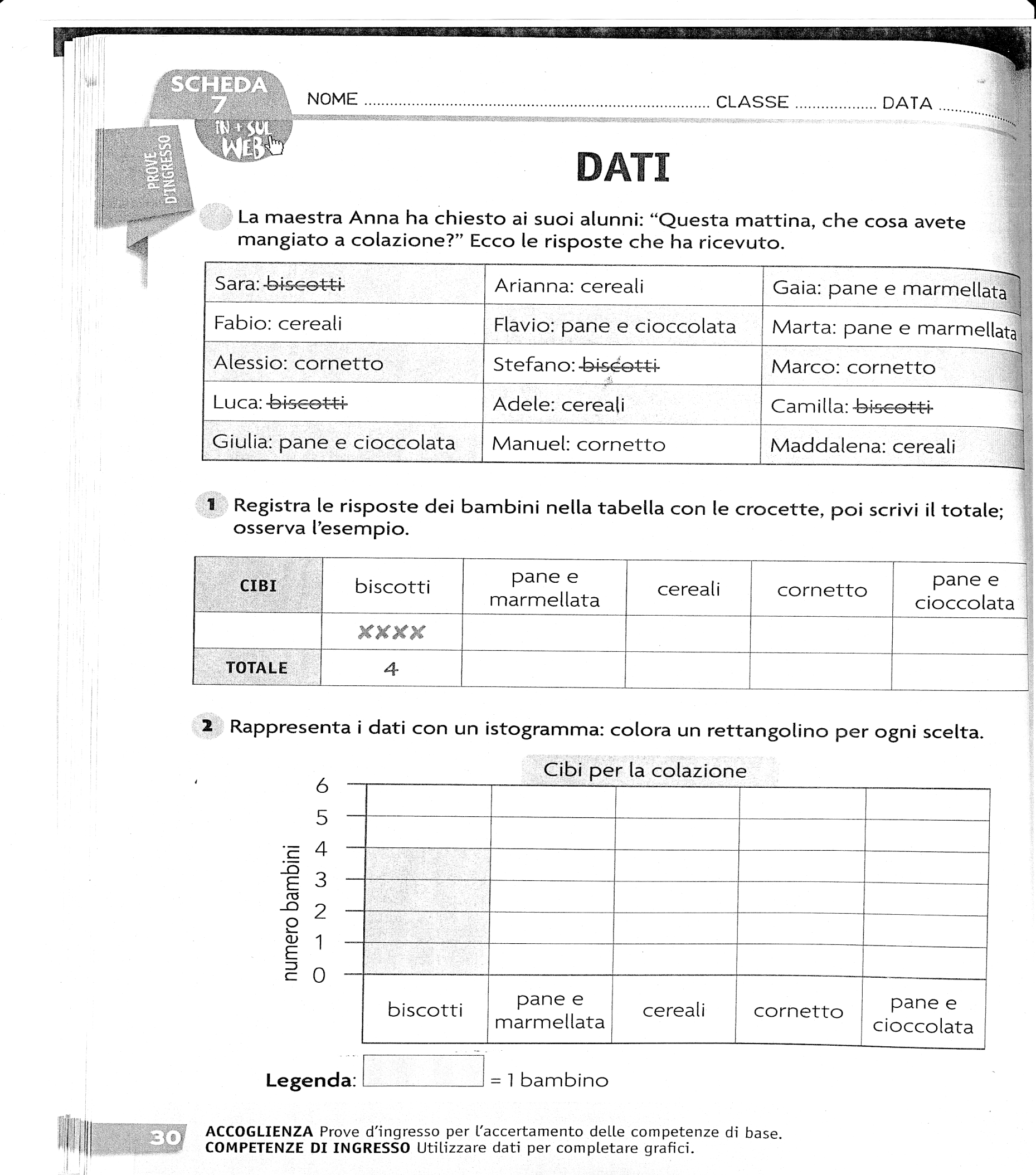 81 ………………………………….         …..   cinquantotto……settantanove                                 63………………………………….….. trentasette94 ………………………………………quaranta…..  tredici5 da e 9 u = 5950 + 9 = …..3 da e 6 u = …….10 u  +  1 da = …..9 da e 0 u =  …..50 u + 1 da = …..1 da e 8 u  = ……. 8 da  + 0 u = …….Errori…………Prova d’ingresso …………………………..Firma insegnante…………………..Firma genitore……………………45 + 1 = …..76 + 10 =…..83 + 7 =…….24 + 40 =……67 + 1 =…..53 + 10 =…..69 + 5 =……78 + 20 =……36 + 52 = ……..65 + 19 = ……  68 – 1= …..42 – 10 =…..38 – 4 =…….44 – 30 = ……50 – 1 = …..67 – 10 = …..19 – 7 = ……92 – 40 = …..58 – 24 =…..63 – 14 = ……  7 x 6 = ……9 x 3 = …….4 x 8 = …..5 x 7 = …….12 x 4 =13 x 6 = …..Errori………….Prova d’ingresso………………………………..Firma insegnante…………………..Firma genitore……………………Errori………….Prova d’ingresso………………………………..Firma insegnante…………………..Firma genitore……………………                      9Aiuole Bulbi in tutte e 4 le aiuoleBulbi in ogni aiuola                         4Bulbi in ogni aiuolaAiuole Aiuole per ogni bulboErrori………….Prova d’ingresso………………………………..Firma insegnante…………………..Firma genitore……………………Errori………….Prova d’ingresso………………………………..Firma insegnante…………………..Firma genitore……………………